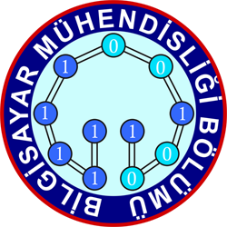 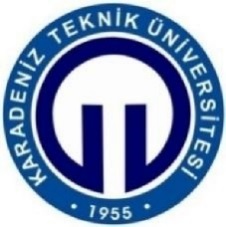 KARADENİZ TEKNİK ÜNİVERSİTESİBİLGİSAYAR MÜHENDİSLİĞİ BÖLÜMÜBİLGİSAYAR GRAFİKLERİ LABORATUARI2019-2020 GÜZ DÖNEMİWEBGL UYGULAMALARI DENEY RAPORUNot: Deney raporu bu şablon kapak sayfası olacak şekilde hazırlanacaktır. Raporlar, bir sonraki hafta deneyine kadar teslim edilebilir. Kopya rapor veren gruplar gerekli sorumluluğu üstlenmiş olurlar.Rapor içeriğinde neler olmalı?Deneyden kazanımlarınızı kısaca yazınız (20 P).Deneyde Three.js kütüphanesi ile gerçekleştirmeniz istenen uygulamayı açıklayınız (eklediğiniz kodları açıklamaları ile birlikte ve uygulamanın gerekli ekran çıktılarını vererek) (Bu uygulama dışında deneyle ilgili herhangi bir şey yazmayınız, puan olarak değerlendirilmeyecektir !!!). (50 P)Web için bir grafik kütüphanesi geliştirmenin en önemli zorluğu sizce nedir? Bu sorunu siz nasıl çözmek istersiniz? Kısaca yazınız. (Herhangi bir sorun ve çözüm için önerinizi yazmanız yeterli) (20 P)Rapor düzeni (kapak, içerik vs.) (10 P)1.Öğr.2.Öğr.GRUP NONUMARAAD SOYADAD SOYADAD SOYADAD SOYAD